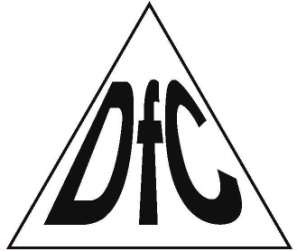 ВИБРОМАССАЖЕРАртикул: VM15HСерия (тип): VM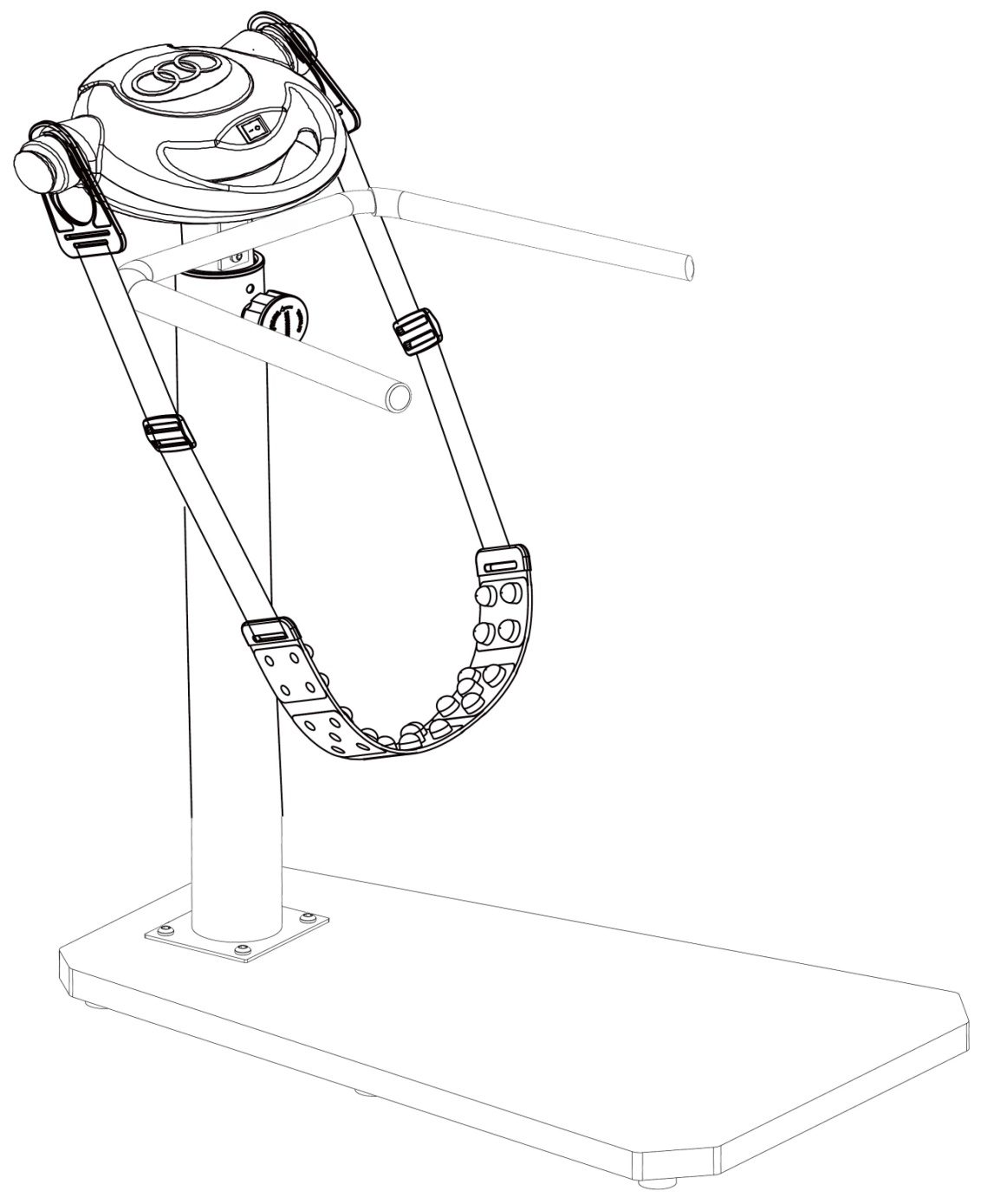 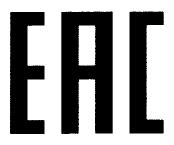 Важно полностью прочитать это руководство перед сборкой и использованием устройства. Безопасное и эффективное использование возможно только в том случае, если оборудование правильно собрано, обслуживается и используется. Вы несете ответственность за то, чтобы все пользователи оборудования были проинформированы обо всех предупреждениях и мерах предосторожности.Перед тем как начать какую-либо тренировку, вам необходимо проконсультироваться с врачом, чтобы выявить наличие у вас каких-либо медицинских или иных ограничений, которые могут подвергнуть угрозе ваше здоровье и жизнь или помешать вам корректно использовать оборудование. Консультация врача важна, если вы принимаете лекарства, влияющие на частоту сердечных сокращений, артериальное давление или уровень холестерина.Перед использованием оборудования проверьте затянуты ли все гайки и болты.Используйте оборудование на твердой, ровной поверхности вместе с защитным ковриком, чтобы предотвратить повреждение поверхности пола, мы не несем ответственность за какие-либо повреждения оборудования и пользователя, если тренажер использовался во влажной среде. Используйте для тренировок подходящую одежду. Не надевайте слишком свободную одежду, которая может застрять в оборудовании, ограничивать или препятствовать движениям.Любые физические упражнения можно выполнять только через 40 минут после еды.Перед тренировкой обязательно необходимо проводить разминку.Оборудование спроектировано исключительно для взрослых. Не допускайте детей и домашних животных к тренажеру.Будьте внимательны к сигналам своего тела. Неправильные или чрезмерные тренировки могут навредить вашему здоровью. Остановите тренировку, если вы почувствовали какой-нибудь из следующих симптомов: боль, сдавленность в груди, сбивчивое сердцебиение, сильная отдышка, головокружение, потеря сознания или тошнота. Если вы почувствовали один из этих симптомов, вам необходимо проконсультироваться с врачом перед тем, как продолжить тренировки.Всегда используйте оборудование как описано в руководстве. Если вы обнаружите дефекты на деталях при сборке или проверке тренажера, или если вы услышали посторонние шумы во время использования тренажера, немедленно прекратите тренировку и не пользуйтесь оборудованием до устранения неполадки.Не вставляйте ничего в узлы тренажера.Оборудование имеет сертификат соответствия по стандарту EN957 (класс оборудования H.C). Только для домашнего использования. Максимальный вес пользователя - 110 кг. Торможение не зависит от текущей скорости.Устройство не предназначено для терапевтического использования.Соблюдайте осторожность при подъеме и перемещении оборудования. Всегда правильно поднимайте тяжелые предметы и при необходимости обращайтесь за помощью.Держите свободным радиус 100 см x 100 см вокруг тренажера.Рекомендуемая продолжительность массажа – 20 минут единовременно.Перед массажем лучше выпейте достаточное количество воды.Во время массажа массируемая часть тела будет чувствовать онемение или зуд, это нормальный эффект кровообращения. Не волнуйтесь.Детализация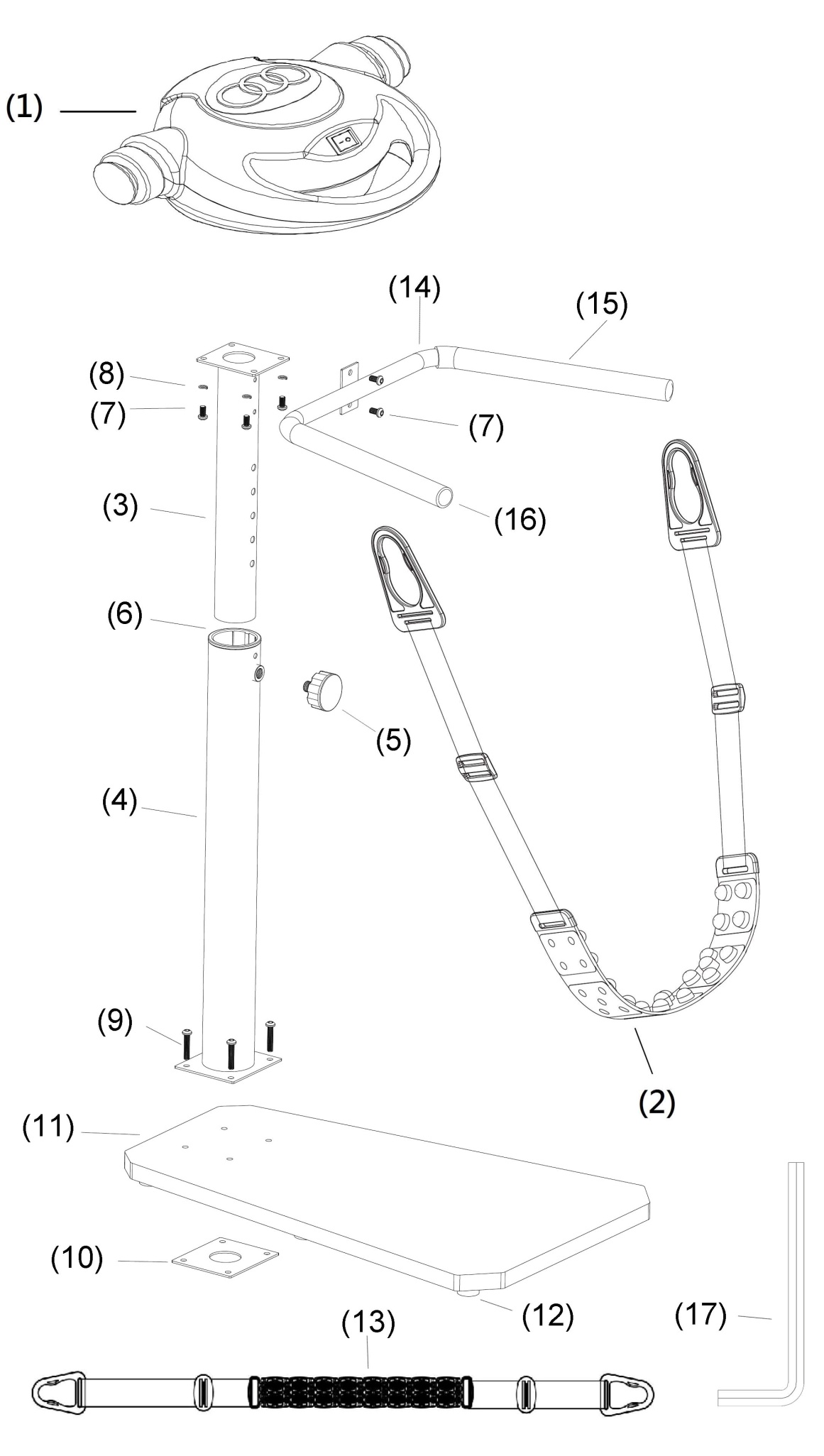 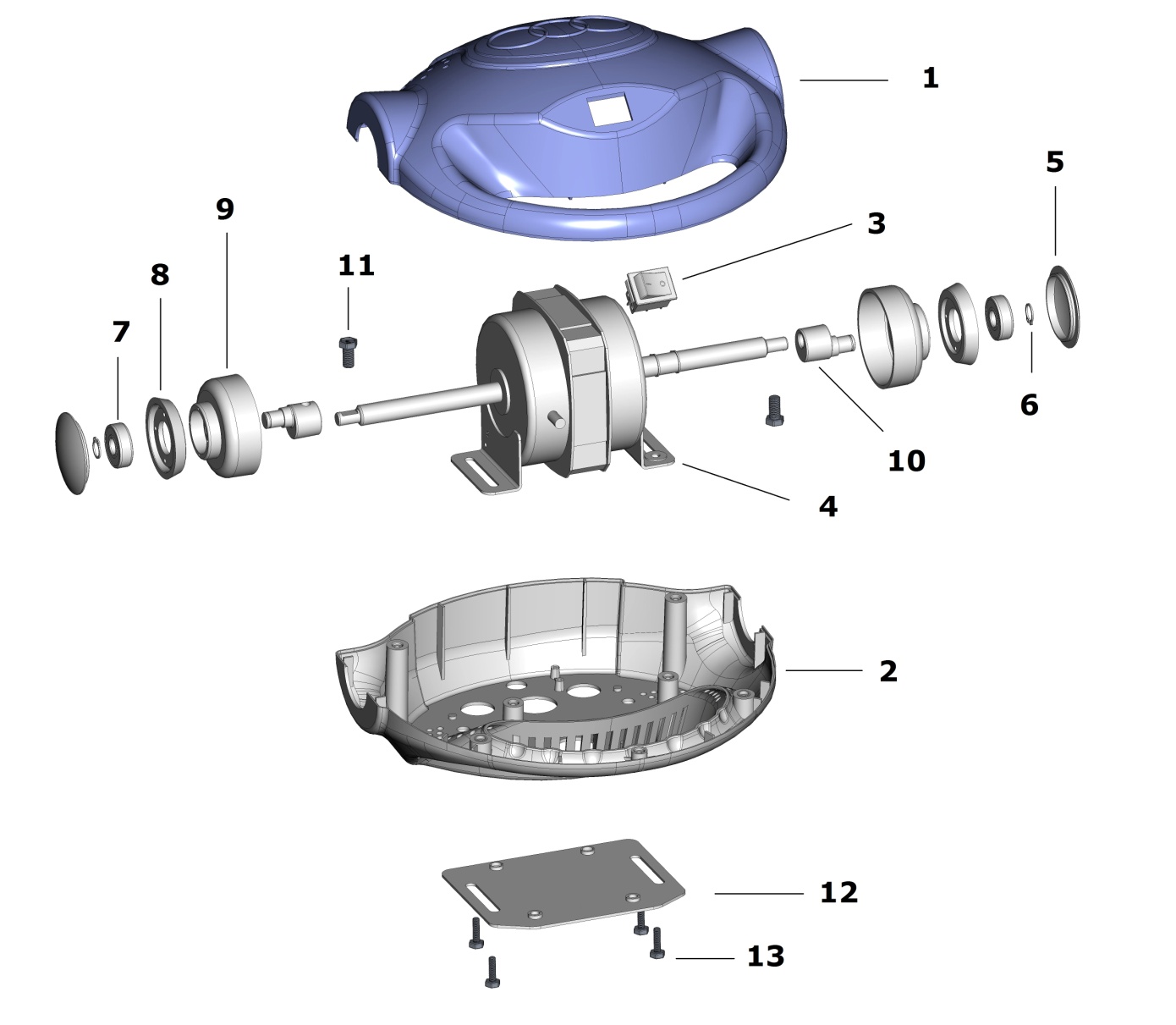 1. ПОДГОТОВКАПеред началом сборки положите основание на плоскую поверхность и убедитесь, что вокруг достаточно пространства для сборки.ПОШАГОВАЯ ИНСТРУКЦИЯ:ШАГ 1Установите основную вертикальную стойку (4) на деревянное основание (11) и нижний металлический кронштейн (10) и закрепите с помощью четырех болтов M8*40 (9).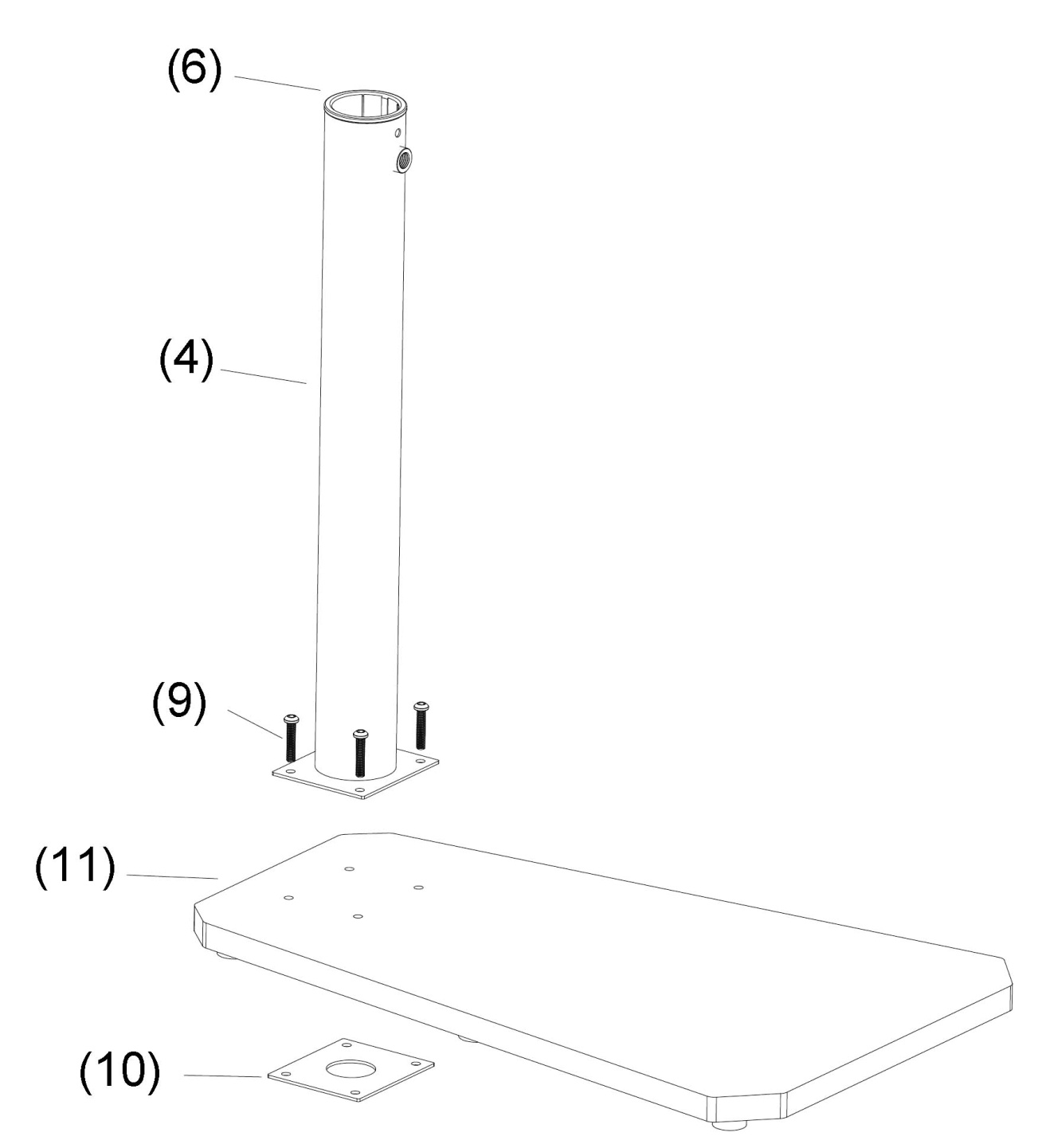 ШАГ 2Вставьте регулировочную стойку (3) в основную стойку (4) и зафиксируйте её вращающейся рукояткой (5).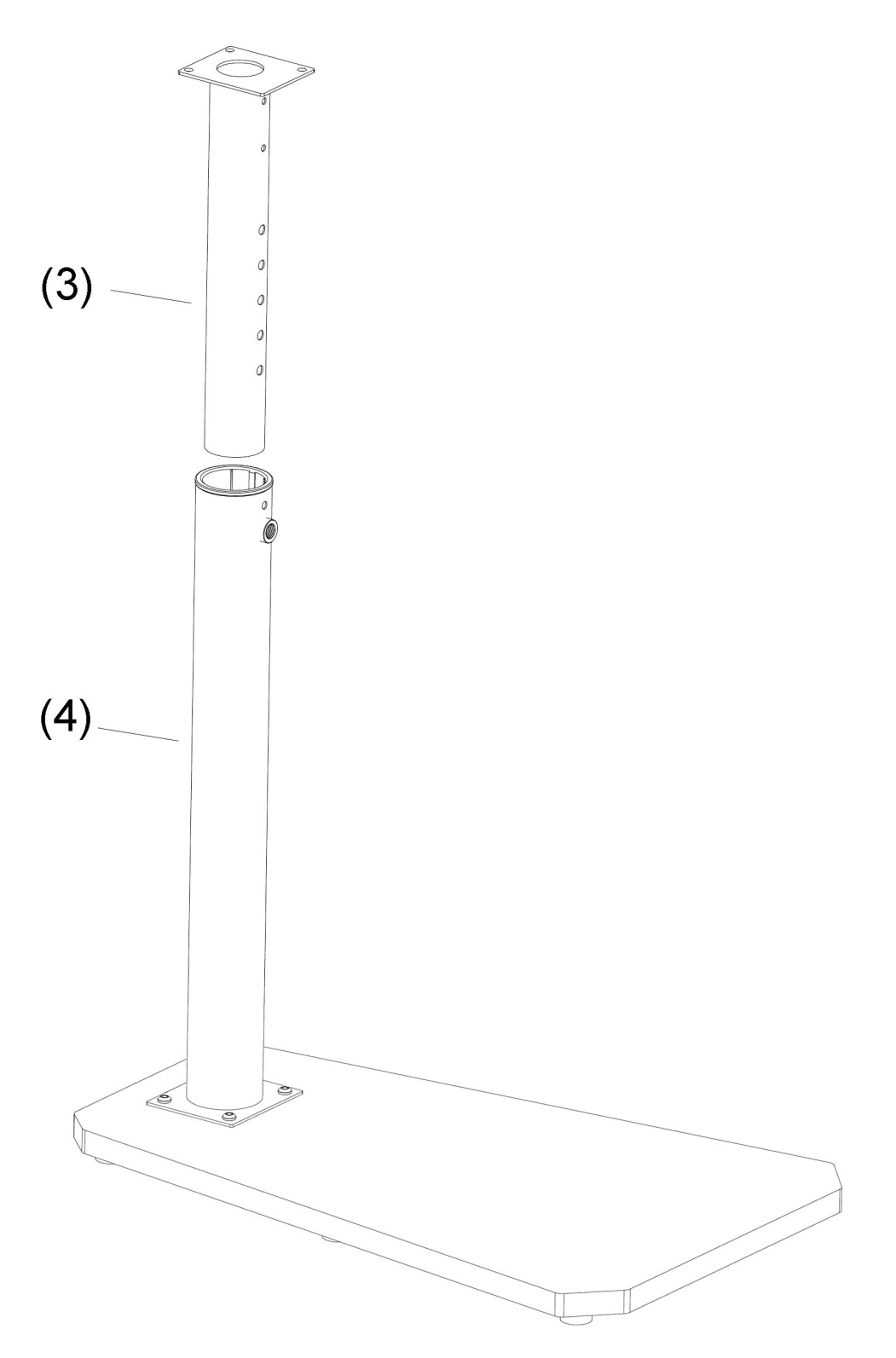 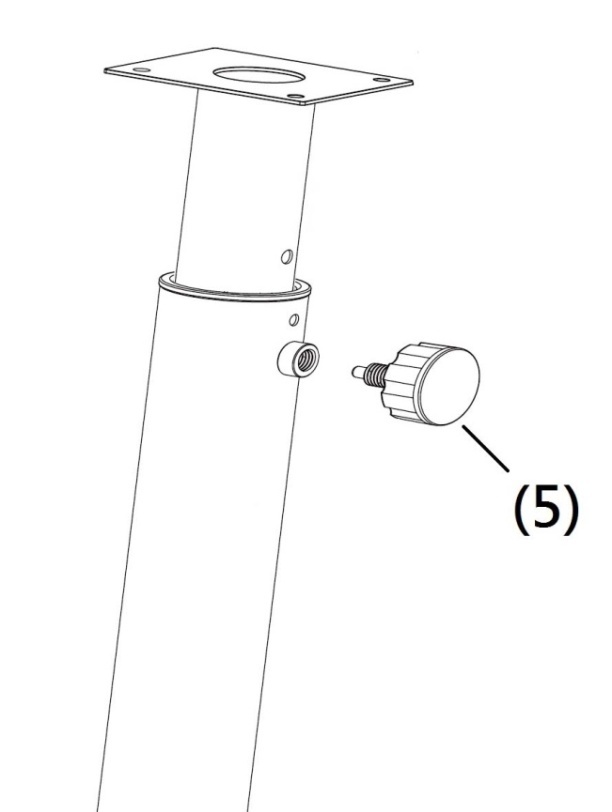 .ШАГ 3Установите консоль массажёра (1) на регулировочную стойку (3) и закрепите с помощью болтов M8*15 (7) и шайб М8 (8).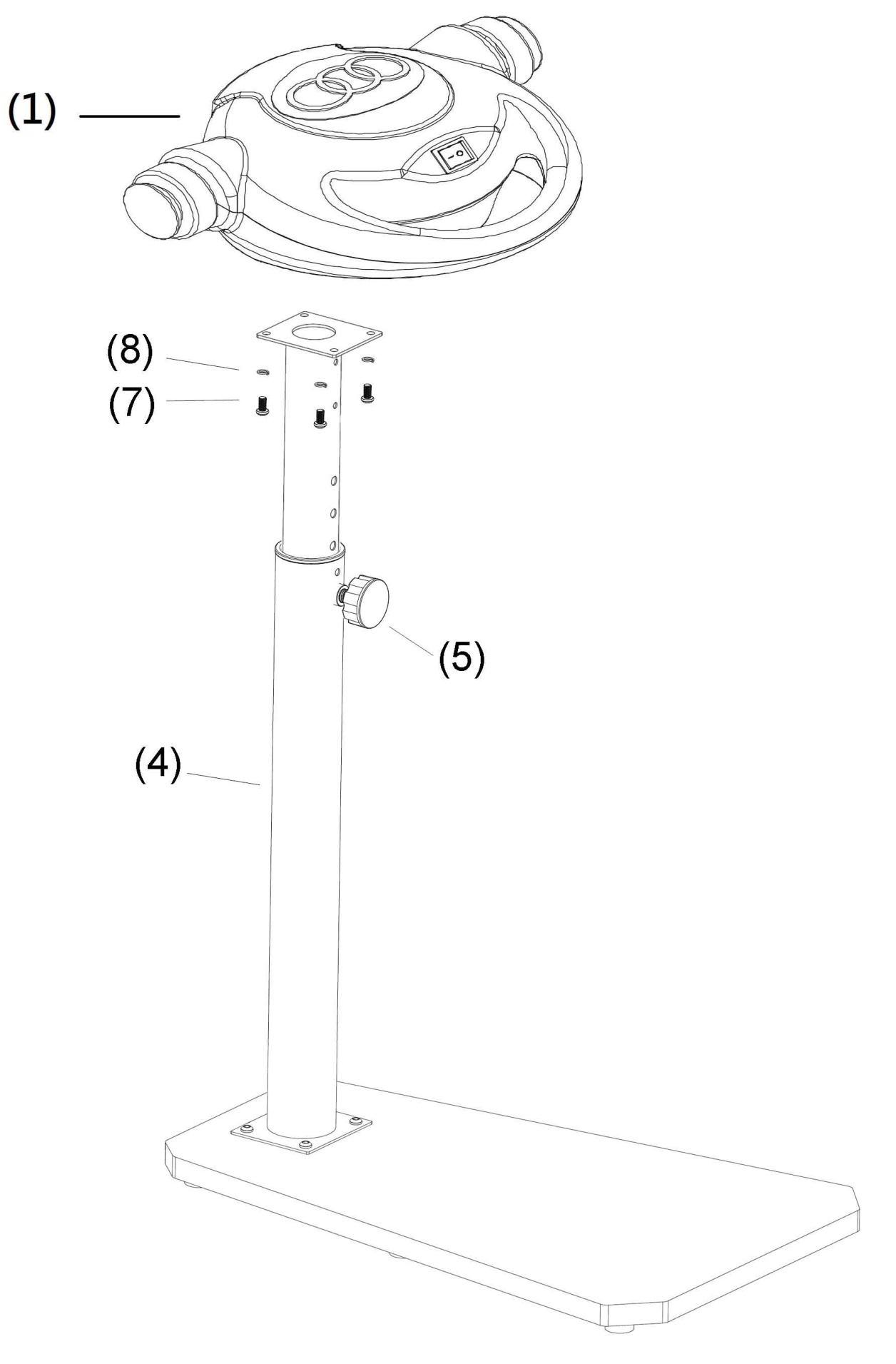 .ШАГ 4Установите поручни (14) на регулировочную стойку (3) и закрепите их с помощью болтов M8*15 (7) 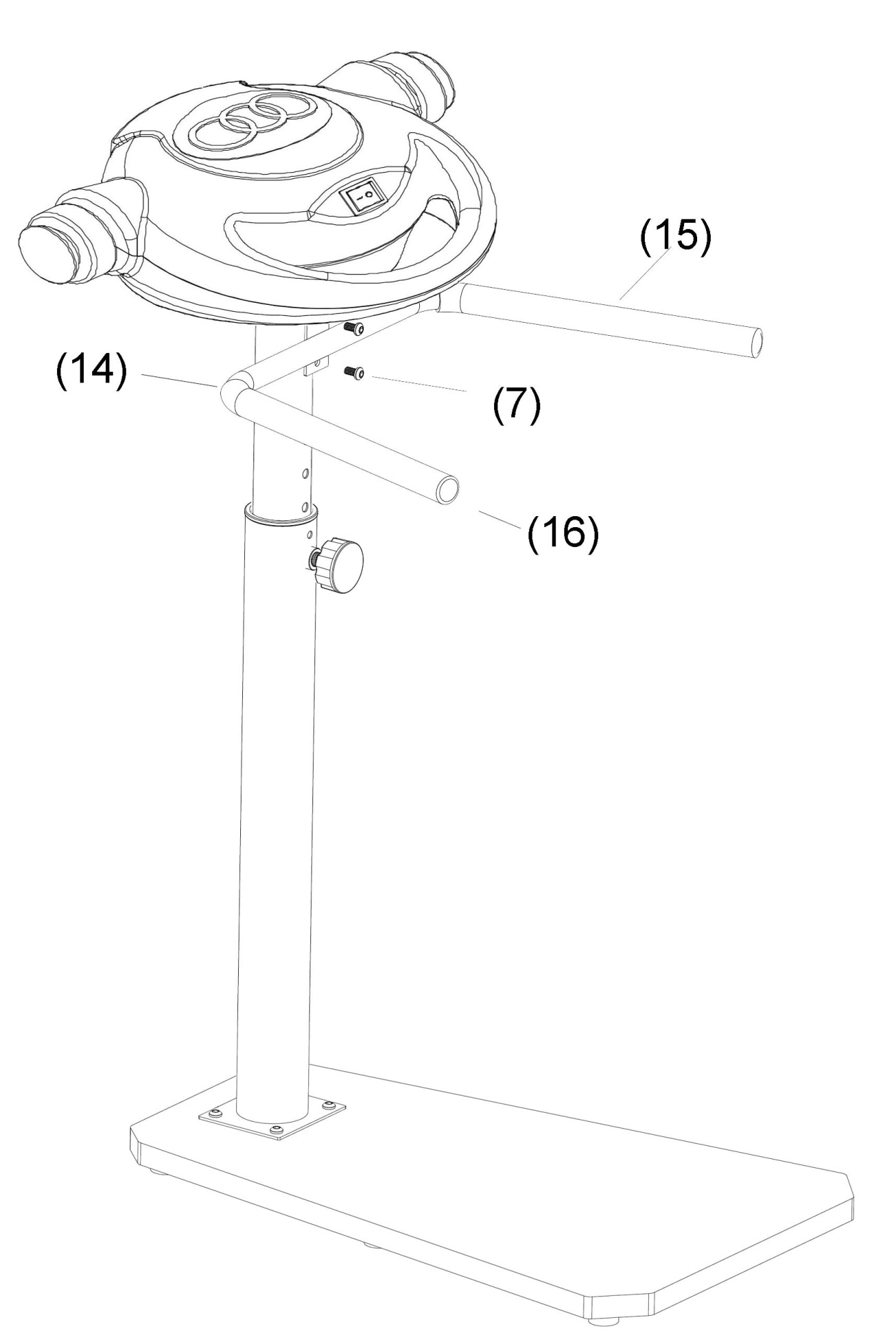 ШАГ 5Установите массажный ремень (2) на консоль (1).Отрегулируйте ремень по длине.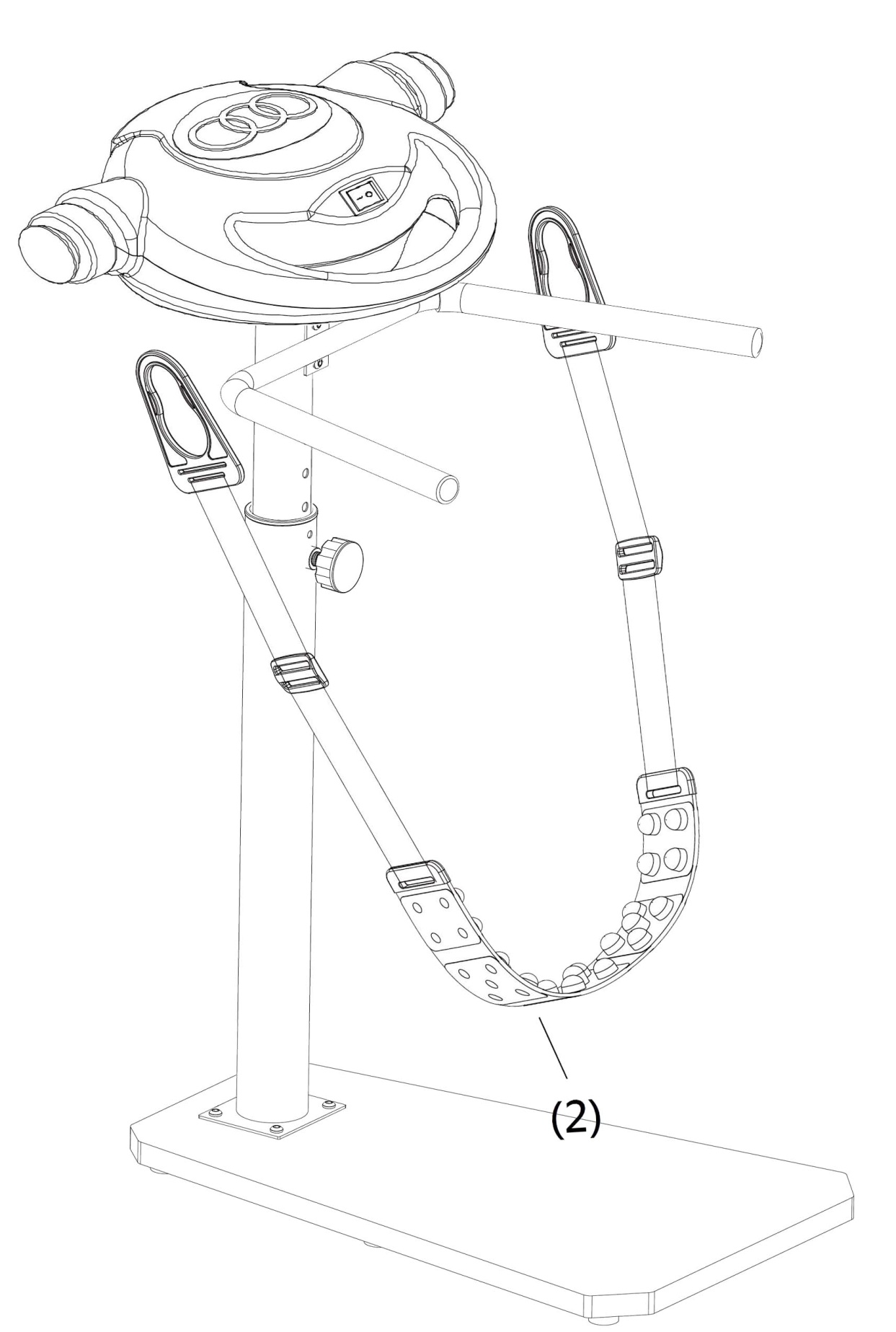 - Напряжение 220В- Двигатель переменного тока- Мощность 100 ВтИспользование вибромассажёра дает вам несколько преимуществ: это улучшит вашу физическую форму, тонус мышц и в сочетании с низкокалорийной диетой поможет вам сбросить вес.1.РазминкаЭтот этап помогает улучшить кровообращение и настроить мышцы на правильную работу. Также разминка снижает риск судорог и мышечных травм. Целесообразно сделать несколько упражнений на растяжку, как показано ниже. Каждое растяжение должно удерживаться статично примерно 30 секунд, не растягивайте мышцы больше, чем необходимо - если чувствуете дискомфорт и боль, остановитесь.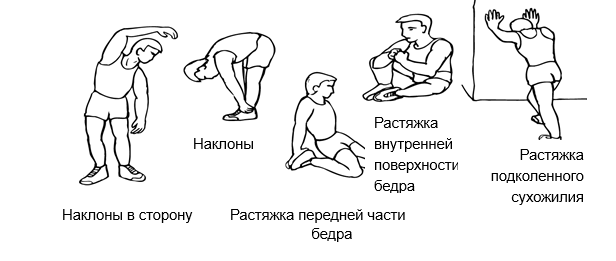 2.ТренировкаНа этом этапе тренировки вы прилагаете усилия. После регулярных тренировок мышцы ног станут сильнее. Работайте в своем темпе, но очень важно поддерживать устойчивый темп на протяжении всей тренировки. Темп тренировки должен быть достаточным для того, чтобы удерживать сердечный ритм в целевой зоне, показанной на графике ниже.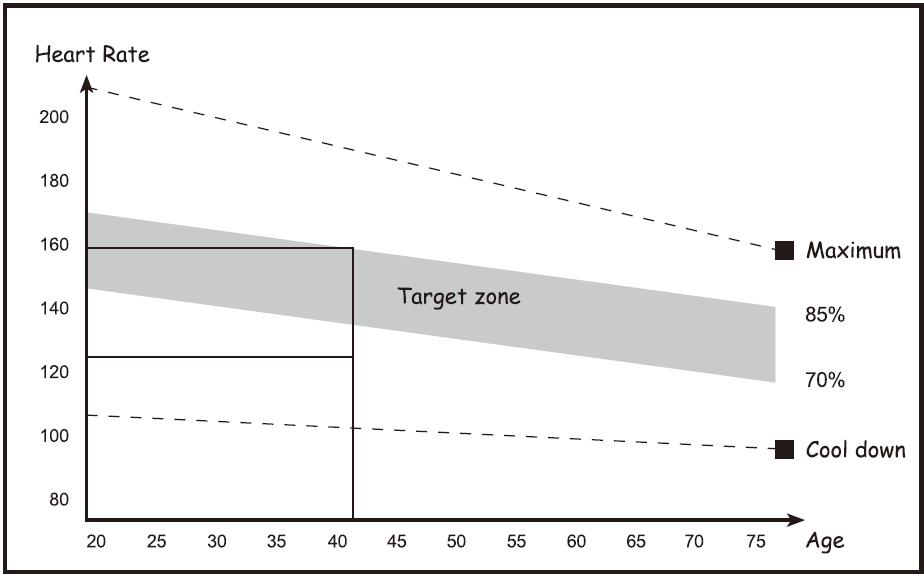  Этот этап должен длиться как минимум 12 минут для большинства людейVM15H ДеталиVM15H ДеталиVM15H Детали консолиNo.НаименованиештNo.Descriptionшт1Консоль (блок питания)11Верхняя крышка12Массажный ремень No. 1112Нижняя крышка23Регулировочная верхняя стойка13Кнопка переключения скорости14Нижняя основная стойка14Мотор15Вращающаяся рукоятка15Декоративная крышка26Пластиковая вставка16Стопорное кольцо27Болт с внутренним шестигранным углублением M8*1567Подшипник28Шайба M848Фиксированная крышка29Болт с внутренним шестигранным углублением M8*4049Шкив210Нижний металлический кронштейн110Эксцентриковый вал211Деревянное основание111Винт с шестигранной головкой M8212Резиновые наконечники712Пластина опорная113Массажный ремень No. 6113Винт с шестигранной головкой M6414Поручень115Накладки на поручни216Заглушка поручня217Гаечный ключ1